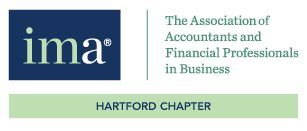 Hartford Chapter CMA Scholarship for Non-Academic ProfessionalsThe Hartford Chapter believes strongly in helping to sustain our professional organization and assisting our members to elevate their careers.  An important way for our chapter to participate in sustainability of the IMA is to increase the number of CMAs.  Since the Global IMA office already offers students and academic members ** the opportunity to apply for CMA Scholarships, the Hartford Chapter wants to provide financial support through a scholarship award for our motivated non-student, non-academic professional members to take the CMA exam.We will handle directly or reimburse scholarship monies for our recipient(s), as follows – click on italicized links for info:Enrollment in the CMA Program - $250 (reimbursable with proof of payment.  Enrollment is good for 3 years.)Cost of sitting for each of two parts of the exam – $415 per part (reimbursable with proof of payment.  Only one sitting each part is covered.)A Premium Review Course with updates until you pass.  Please allow us to purchase this -directly- for you, as we have access to chapter discounts.You may request reimbursement for each expense as you pay it, during your three-year enrollment.  However, we will not reimburse you for expenses paid prior to your application date.  If you are a member in good standing of the Hartford Chapter and are serious about sitting for the exam, please complete an application within our fiscal year period and email it to Chris West at cwest@travelers.com.If you do not already receive financial support from your company, do consider this excellent opportunity to get your CMA.  The enrollment fee allows you three years to complete the exam and the premium review courses give you updates until you pass.  Note - The Hartford Chapter will pay for you to sit for each part of the exam once.  Your only cost responsibility would be re-taking of any exam part that you don’t pass.** Note to Students and Academic members – click on italicized links for info:     Students are encouraged to contact their professors to nominate them to receive the Global Student CMA Scholarship.   IMA Academic Members can take advantage of the Global IMA Academic Member Benefit to take the CMA Exam for FREE!  (scroll to the bottom of the page to find details and the “Apply Now” button)APPLICATION: Hartford Chapter CMA Scholarship Non-Academic ProfessionalsNAME:MAILING ADDRESS:Email Address:                                                        Best Phone #:IMA Membership #:Have you participated in any Hartford Chapter Meetings or Events in the past three years?      Circle   ---->              Yes           No           Newly Transferred to chapterPlease list Board or Committee Positions and Other IMA Volunteer activities you participated in with the Hartford Chapter of the IMA, if applicable.Please list Board or Committee positions you have held and volunteer activities you have participated in with other IMA Chapters, Regional Councils or the Global IMA, if applicable.Feel free to list additional items that make you a great candidate for this CMA Scholarship.